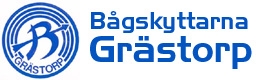 VERKSAMHETSBERÄTTELSE2021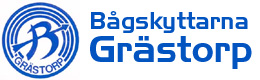 Grästorps Bågskytteklubbs styrelse avlägger härmed verksamhetsberättelse för verksamhetsåret 2021Styrelsen under 2020 har bestått av 5 ledamöter och ordförandeOrdförande:			Mikael HillqvistVice ordförande:		Peter PoulsenSekreterare:			Clas Väänänen Kassör:			Siv HillqvistÖvriga Ledamöter:		Ros-Marie Kööhler  			Magnus Kööhler Övriga ansvarsområden i klubbenhar varitRevisorer:			Torbjörn Larsson					Tore Karlsson			Stig Söderström (suppleant)Valberedningen:		Stefan Hillqvist(sammankallande)			Frida Wellin			Fredrik NycanderRepresentanter till DS:		Mikael HillqvistMedlemsantal:		ca 85 stUngdomsansvarig:		Mikael Hillqvist, Ros-Marie KööhlerTävlingsansvarig:		Mikael HillqvistPressansvarig:		Ros-Marie Kööhler, Mikael Hillqvist Materialansvarig:		Henry ArvidssonUtbildningsansvarig/Sisu:		Mikael Hillqvist Tävlingsuppföljningsdokumentation:	Peter PoulsenFastighets & områdesansvarig: 	Clas Väänänen, Peter PoulsenBanläggning Jakt/fält:		Mikael Hillqvist, Peter PoulsenAnmälningsansvarig till tävlingar:	Henry Arvidsson, Mikael HillqvistJippoansvarig:		Siv Hillqvist			Ros-Marie KööhlerAllsvenskan:			Henry ArvidssonHemsidesansvarig:		Magnus KööhlerBågskytteskolan:		Mikael Hillqvist, Stefan Hillqvist	Prova på:			Mikael HillqvistUthyrningsansvarig:		Mikael HillqvistTräningsansvarig:		Stefan Hillqvist, Mikael Hillqvist	Sponsringsansvarig:		Peter PoulsenKioskansvarig:		Ros-Marie KööhlerNärvarolistor: 		Siv HillqvistFasebook ansvarig:		Frida Welin 			 Lotteriansvarig:		Siv Hillqvist TÄVLINGSVERKSAMHETSBERÄTTELSE 2021Verksamhetsåret 2021 har till stora delar handlat om Corona, på grund av pandemin hade vi tillexempel inga träningar alls från 30/10 2020 till 4/10 2021. Vi har heller inte haft några KM eller andra gemensamma träffar under denna perioden.  Men trotts detta har det ändå funnits ljusglimtar, vi lyckades att genomföra fälttävlingen som en pay n play under. Klubben var des utom med och höll i en av deltävlingarna i den Coronaanpassade upplagan av NUM 2021.Och under hösten när pandemin lugnade sig litegrann så kunde vi genomföra både Höstrusket och Annandagspilen, med visa förändringar.Vi kunde även genomföra våran årliga nybörjarkurs Bågskytteskolan, vilket har resulterat i flera nya medlemmar under hösten.    Så trotts att vi nästan inte har haft någon aktivitet i klubben på ett år så verkar det som om dom flesta skyttar och medlemmar ändå har stannat kvar i klubben, vilket vi är mycket tacksamma för  Med detta vill vi från styrelsen tacka alla gamla som nya medlemmar för det gångna året, utan er skulle inte klubben finnas. Och vi hoppas att 2022 fortsätter i samma riktning som 2021 slutade. StyrelsenOrdf:………………………………………………..	             Vice ordf:……………………………………………….…   	Mikael Hillqvist 				Peter PoulsenKassör:……………………………………………………	                       sekr:………………………………………………………..	Siv Hillqvist				Clas WäänänenÖvriga ledamöter……………………………………………………..		…………………………………………………………	Henry Arvidsson			 Magnus Kööhler VERKSAMHETSPLAN FÖR 2022Vi i styrelsen hoppas att vi under 2022 ska kunna återgå till en mer normal verksamhet där vi kan träffas och umgås som vi gjorde innan pandemin. Vi har under 2022 tillexempel ansökt om samtliga tävlingar som vi brukade ha och vi hoppas på att kunna genomföra dom alla. Vi planerar även för att kunna återuppta KM tillsamands med Trollhättan och Vänersborg.    Vi från styrelsen tror och hoppas på att året 2022 kommer bli ett nytt, friskare och starkare år då vi åter kan visa vilken rolig och trevlig sport bågskytte är och att vi som klubb kommer växa och bli ännu större.Styrelsen.   